Distribution A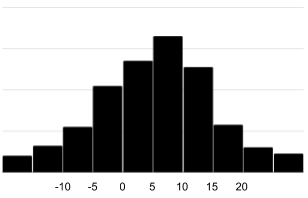 Distribution B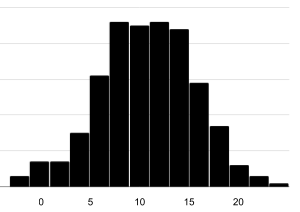 Information 1The mean is 5 and the standard deviation is 10.Information 2The mean is 10 and the standard deviation is 0.Information 3The mean is 10 and the standard deviation is 5.